尊敬的先生/女士：我高兴地邀请您出席将于2022年5月23至27日（含）在日内瓦国际电联总部召开的下一次第3研究组（资费及结算原则和国际电信/ICT的经济和政策问题）会议。此次会议的最终后勤安排取决于新冠肺炎疫情（COVID-19）的发展及其对国际旅行的影响。研究组管理班子将与电信标准化局秘书处紧密合作，密切跟踪形势。如需更改会议安排，则将通过研究组主页、邮件清单和对本集体函的更新通知各位ITU-T专家。会议第一天将于9时30分开始。与会者的注册工作将自8时30分起在Montbrillant大楼入口处进行。有关会议厅每日安排的信息将在国际电联总部各处的电视屏幕上显示，也可点击此处在线查询。重要截止日期：会议实用信息如附件A所示。第3研究组（SG3）主席起草的会议议程草案和时间表草案见附件B。祝您与会顺利且富有成效。附件：2件附件A
实用会议信息工作方法与设施提交和访问文件：会议将为无纸化会议。成员文稿应通过文件直传提交；临时文件草案应使用相应模板通过电子邮件提交给研究组秘书处。研究组主页提供了会议文件访问通道，且仅限于拥有含TIES权限的国际电联用户账户的ITU-T成员。口译：只有当成员国提出申请时才为会议提供口译服务。应通过勾选注册表内相关方框并在会议开始至少六周前提出请求。无线局域网：国际电联的所有会议厅均提供无线局域网设施，供代表使用。可在现场和ITU-T网站（https://www.itu.int/en/ITU-T/ewm/Pages/ITU-Internet-Printer-Services.aspx）查阅详细信息。电子储物箱：会议期间代表可使用ITU-T RFID胸卡开关电子储物箱。电子储物箱设在Montbrillant大楼零层注册区域之后。打印机：在代表休息处以及靠近所有主要会议厅处均有打印机可用。为避免需在代表计算机上安装驱动程序，文件可通过电子邮件将其“电子打印”传给所用的打印机。
详情见：http://itu.int/ITU-T/go/e-print。借用手提电脑：国际电联服务台（servicedesk@itu.int）将为代表提供几部手提电脑，按先到先得的原则，供代表使用。互动式远程参会：将在力所能及的基础上为部分会议提供远程参会。代表们只有在注册了相应的会议后，才能远程参加这些会议。参会者应该了解，按照惯例，会议不会因为远程与会者无法连线、听不到或无法被听到而推迟或中断，一切听从主席的酌情安排。如果认为远程与会者的语音质量不佳，主席可以打断远程与会者的发言，并且在有迹象表明问题得到解决之前，可以不让该与会者发言。鼓励与会者使用会议聊天工具，以促进会议期间的有效时间管理，由主席酌情决定。无障碍获取服务设施：在讨论无障碍获取问题的会议上，可以根据需要向有需要的人提供实时字幕和/或手语翻译，条件是在可以找到此类译员且资金允许的情况下。这些无障碍获取服务的申请必须至少在会议召开日期两个月前通过勾选注册表中的相应方框提出。预注册、新代表、与会补贴和签证协办预注册：与会者必须进行预注册，请至少在会议开始一个月前通过研究组主页完成在线预注册。根据电信标准化局第68号通函，ITU-T注册系统要求所有的注册申请需经过联系人批准；电信标准化局第118号通函介绍了如何设置对这些请求的自动批准。注册表中的一些备选项仅适用于成员国，包括：职务、口译申请和与会补贴申请。请成员尽可能吸收女性代表加入代表团。新代表：将邀请新代表参加入门介绍（mentoring programme），包括抵达时的迎新简介、引导参观国际电联总部以及有关ITU-T工作的情况介绍会。如欲参加，请联系：ITU-Tmembership@itu.int。针对新代表的快速指南见此处。与会补贴：本次会议提供两种与会补贴：传统的实体会议与会补贴和新型的远程与会补贴。对于到现场参加实体会议的与会补贴，视可用资金情况，可向每个国家提供不超过两份非全额与会补贴，以促进符合条件的国家的代表与会。在提交与会补贴申请之前，需要注册（由联系人批准），因此强烈建议在会议开始至少七周前进行活动注册并启动申请程序。请注意，决定发放与会补贴的标准包括：国际电联的可用预算、积极参会程度（包括提交相关书面文稿）、不同国家和区域间的公平分配、残疾人和有特殊需要的人的申请，以及性别平衡。实体会议与会补贴：为鼓励发展中国家参会，在资金允许的情况下，可向每个符合条件的成员国发放不超过两份非全额与会补贴。一份与会补贴将包括机票（一张从该成员国到会场的最直接/最经济的往返经济舱机票）或适当的每日生活津贴（用于支付住宿、膳食和杂费）。如果发放了两份非全额与会补贴，其中至少一份补贴应为机票。成员国应支付剩余的参会费用。经正式确认的与会补贴申请表（通过研究组主页上提供的表）及其附件必须最迟于2022年4月11日通过电子邮件发至fellowships@itu.int或通过传真发至：+41 22 730 57 78发回与会补贴服务部门。远程与会补贴：考虑到可能的旅行限制，成员国可申请参会补助，即远程与会补贴。远程与会补贴可用于报销会议期间的网络连接费用。经正式确认的与会补贴申请表（通过研究组主页上提供的表）及其附件必须最迟于2022年4月11日通过电子邮件发至fellowships@itu.int或通过传真发至：+41 22 730 57 78发回国际电联与会补贴服务部门。签证支持：如有需要，必须在到达瑞士之前向驻贵国的瑞士代表机构（使馆或领事馆）申请签证。如果贵国没有此类机构，则请向驻出发国最近的此类机构申请。由于截止日期各不相同，因此建议直接向相关代表机构咨询并尽早申请。如果遇到问题，国际电联可根据您所代表的主管部门或实体提出的正式请求与有权能的瑞士当局接触，以便为发放签证提供方便。当贵组织的注册联系人批准您的注册之后，通常15天之后才能发出签证申请函。因此，申请应在不晚于会议召开日的一个月前通过勾选注册表中相应的方框提出。如有问题，请发送电子邮件至国际电联差旅科（travel@itu.int），并请注明“签证协办”（visa support）。到访日内瓦：酒店、公共交通到访日内瓦：为在日内瓦参加国际电联会议的代表准备的实用信息可在以下网址查询：http://itu.int/en/delegates-corner。酒店折扣：一些日内瓦酒店为出席国际电联会议的代表提供优惠价格，并提供一张免费使用日内瓦公共交通系统的交通卡。欲了解参与优惠活动的酒店名单以及如何取得折扣的指南，请访问以下网址：http://itu.int/travel/。ANNEX B
Draft agenda for the plenary meeting of Study Group 3
(Geneva, 23-27 May 2022)Draft time plan of Study Group 3
(Geneva, 23-27 May 2022)___________________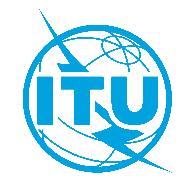 国 际 电 信 联 盟电信标准化局2022年3月31日，日内瓦文号：电信标准化局第1/3号集体函
SG3/ME致：–	国际电联各成员国主管部门；–	ITU-T部门成员；–	第3研究组的ITU-T部门准成员；–	国际电联学术成员电话：+41 22 730 5866致：–	国际电联各成员国主管部门；–	ITU-T部门成员；–	第3研究组的ITU-T部门准成员；–	国际电联学术成员传真：+41 22 730 5853致：–	国际电联各成员国主管部门；–	ITU-T部门成员；–	第3研究组的ITU-T部门准成员；–	国际电联学术成员电子邮件：tsbsg3@itu.int致：–	国际电联各成员国主管部门；–	ITU-T部门成员；–	第3研究组的ITU-T部门准成员；–	国际电联学术成员网址：http://itu.int/go/tsg3事由：第3研究组会议；2022年5月23-27日，日内瓦第3研究组会议；2022年5月23-27日，日内瓦2022年3月23日–	提交实时字幕和/或手语翻译服务申请–	提交需要翻译的ITU-T成员文稿2022年4月11日–	申请与会补贴或远程与会补贴（通过研究组主页提供上的表格）–	提交口译服务申请（通过研究组主页上的在线注册表）2022年4月23日–	预注册（通过研究组主页上提供的在线注册表）–	提交签证协办函申请（通过研究组主页上的在线注册表进行；详情见附件A）2022年5月10日–	提交ITU-T成员文稿（通过文件直传系统）顺致敬意！电信标准化局主任
李在摄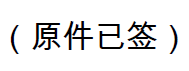 ITU-T SG3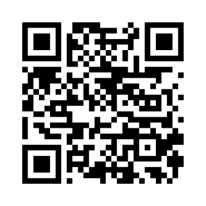 顺致敬意！电信标准化局主任
李在摄最新会议信息Opening of the meetingReview of documents and electronic working methods availableAdoption of the agendaTimetableResults of the work of ITU-T Study Group 3 and follow-upProgress reports on the work of the regional groups of ITU-T Study Group 3Results of WTSA-20 pertaining to SG37.1SG3 leadership7.2SG3 responsibility and mandate7.3SG3 Lead Study Group responsibilities7.4Other WTSA-20 decisions7.5Study Questions allocated to Study Group 3 by WTSA-20 (SG3-C001)7.6New/revised Resolutions and A-series Recommendations and actions to be taken by Study Group 3Organization of the work of Study Group 38.1Perspective and priorities for SG3 for the 2022-2024 Study Period8.2Establishment of SG3 Working Parties, allocation of Questions8.3Appointment of Working Party Chairmen and Working Party Vice Chairmen8.4Appointment of Rapporteurs and Associate Rapporteurs8.5Other appointments (JCAs, CGs, liaison officers, etc.)Results from the last SG3 meeting (Virtual, 13-17 December 2021)Documents review and allocationApproval of Recommendations under TAPReports of the meetings of Working Parties, Questions, and ad-hoc groupsDetermination of Recommendations under TAPDeletion or renumbering of RecommendationsApproval or deletion of other textsApproval of outgoing Liaison StatementsDates of future ITU-T Study Group 3 meetingsOther businessClosure of the meetingMonday
23 May 2022Tuesday
24 May 2022Wednesday
25 May 2022Thursday
26 May 2022Friday
27 May 2022Morning 1
09:30-11:15SG3 PLENOpeningWP/3 sessionWP/3 sessionWP/3 sessionSG3 PLENClosingMorning 2
11:30-12:30SG3 PLENContinued PLENWP/3 sessionWP/3 sessionWP/3 sessionSG3 PLENContinued PLENLunchtimeNewcomers training sessionAfternoon 1
14:30-16:00WP/3 sessionWP/3 sessionWP/3 sessionWP/3 sessionSG3 PLENContinued PLENAfternoon 2
16:15-17:30WP/3 sessionWP/3 sessionWP/3 sessionWP/3 sessionSG3 PLENContinued PLEN